Vlastní a cizí zdroje financování Stavby a domy s. r. o. uvažují do dalších let o rozšíření sortimentu poskytovaných služeb. To v sobě bude obnášet nákup nových strojů, zařízení…. K financování jejich nákupu musí společnost vynaložit určité zdroje. Jaké zdroje financování může společnost využít? Z jakého účetního výkazu se společnost dozví informace o struktuře financování? Ve 4. účtové třídě účtuje účetní jednotka o zdrojích krytí majetkuJedná se o rozvahové, pasivní účtyVlastní kapitálCizí zdroje Ve 4. účtové třídě se nacházejí účty pro účtování o odložené dani (48.) a účet individuálního podnikatele (49.) Vlastní kapitál Základní kapitál Nerozdělený zisk / neuhrazená ztráta Výsledek hospodaření běžného roku (běžného účetního období)Základní kapitál ……………………………………………………………………….Na tomto účtu se účtuje při vzniku společnosti, při snižování nebo zvyšování základního kapitálu Společnost s ručením omezeným Od 1/2014 dle Zákona o obchodní korporacích minimální výše vkladu …………..č Společníci ručí za závazky společnosti společně a nerozdílně do výše nesplacené vkladové povinnosti Orgány společnosti: ……………………………………………………. Akciová společnost Od 1/2014 dle Zákona o obchodních korporacích minimální výše 2 000 000 Kč nebo 80 000 EUROrgán společnosti (dle ZoOK) Dualistický ………………………………………..Monistický ………………………………………..Veřejná obchodní společnost Společnost nejméně 2 osob, ručí za její dluhy …………………….Vytvoření základního kapitálu není podmínkou vzniku společnosti ………………………………………Společnost, kde nejméně jeden společník je komanditista a jeden komplementářPříklad Sestavte zahajovací rozvahu společnosti Stavby a domy, s. r. o. Obchodní společnost vznikla dne 1.2.2023. Základní kapitál společnosti je 400 000 Kč, z toho 25 % základního kapitálu zatím není uhrazena. Polovina hodnoty základního kapitálu je uhrazena v penězích (bankovní účet). Zbylých 25 % vkladu bylo uhrazeno následujícím způsobem:20 000 Kč – vklad materiálu 20 000 Kč – vklad zboží Zbylá část – vklad výrobků Zvýšení základního kapitálu Základní kapitál lze zvýšit V a. s. ………………………………………………., upsáním nových akcií nebo vydáním dluhopisů s právem výměny za akcie (podmíněné zvýšení), kombinované zvýšeníV s. r. o. změnou struktury vlastních zdrojů, ………………………………… …………………..Účtování – úpis vkladů (akcií) 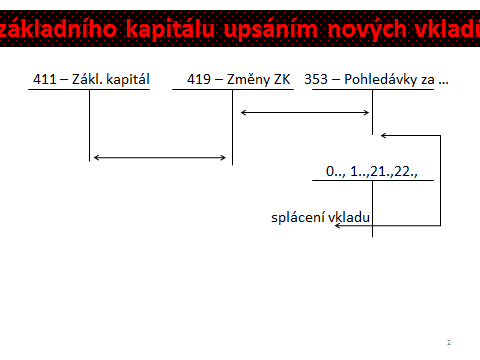 Zvýšení ZK – změnou struktury vlastních zdrojů 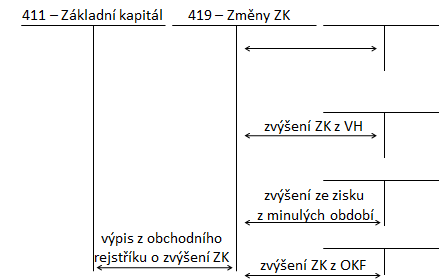 Snížení základního kapitálu Základní kapitál lze snižovat v a. s. Vzetím akcií z oběhu (návrh, losování)Snížení jmenovité hodnoty akcií Upuštěním od vydání akcií V s. r. o. Účtování snížení ZK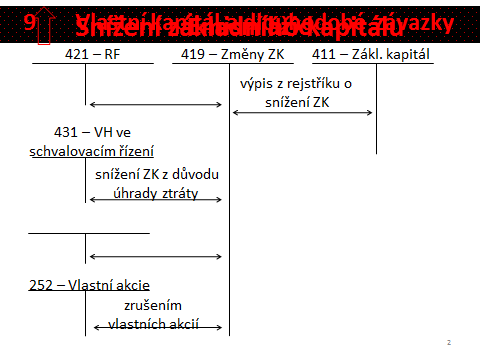 Příklad Základní kapitál společnosti Stavby a domy, s. r. o. činí 400 000 Kč. Ve sledovaném období nastaly níže uvedené účetní případy. Společnost upisuje nové vklady a dochází ke zvýšení základního kapitálu o dalších 100 000 Kč. 50 000 Kč bylo uhrazeno v hotovosti, dalších 30 000 Kč nepeněžitým vkladem – strojem – znalecké ocenění 30 000 Kč. Jak ovlivní tato změna účetní výkazy a data, která se z účetnictví použijí např. v oblasti finanční analýzy?  Ostatní složky vlastního kapitálu ážio ážio představuje rozdíl mezi …………………………………… akcií a jejich emisním kurzem 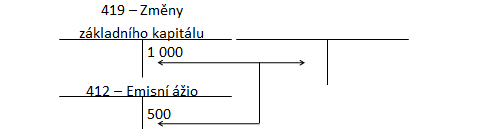 Ostatní kapitálové fondy účtují se zde příplatky společníků v s. r. o. mimo základní kapitál (např. v důsledku ztráty obchodní společnosti apod.)Příklad Společnost Stavby a domy, s. r. o. mají níže uvedenou strukturu aktiv, závazků a vlastního kapitálu. Zaúčtujte níže uvedené účetní případy a určete, jak velká část majetku je financována vlastními zdroji. Je tato situace pro společnost optimální? Zahajovací rozvaha obchodní společnosti k 1.2.2023Účetní případy roku 2023Rozvaha:Fondy tvořené ze zisku 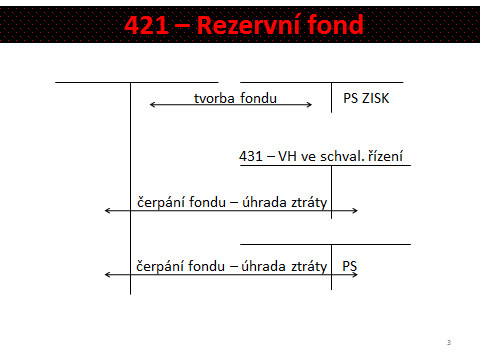 Statutární fondy, ostatní fondy 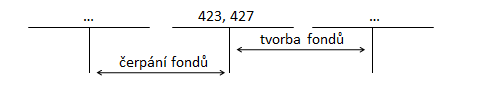 Výsledek hospodaření ZISK 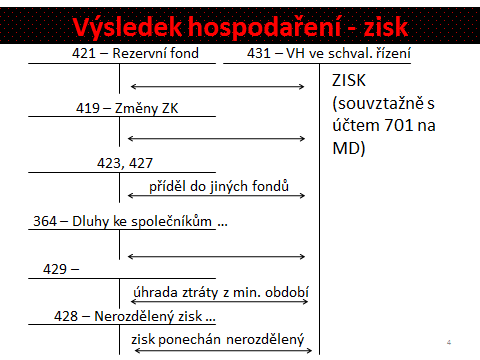 ZTRÁTA 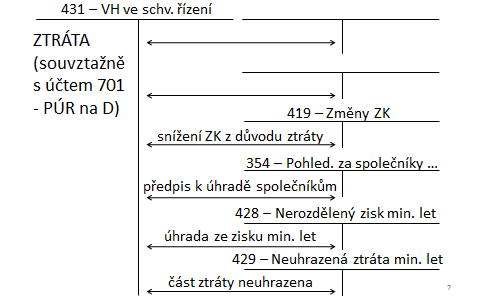 Účet VH ve schvalovacím řízení nesmí k datu ……………………………………….. jiný než 0. Pokud společnost zatím nenašla způsob, jak ………………… nebo na co použít zisk, musí tento zatím nerozdělený hospodářský výsledek převést na samostatný účet. 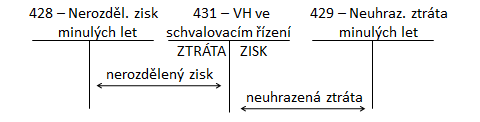 Příklad Koupaliště, s. r. o. vykázalo za minulé účetní období (2022) vykázala společnost zisk 380 000 Kč, v předcházejícím účetním období (2021) dosáhla z důvodu špatných klimatických podmínek a nízké návštěvnosti ztrátu, kterou nebyla schopna uhradit a tak ji ponechala na účtu 429 – Neuhrazená ztráta minulých let (125 000 Kč). Zaúčtujte níže uvedené účetní případy.Zálohy na podíl na zisku, podíly na zisku Rozdělování zisku společníkům§ 350/2 ZOK (a.s),                 (s.r.o.)Základní podmínka                                     – vl. akcie + …  VH + 428 – 429 – příděly do fondů v souladu se ZOK nebo stanovami  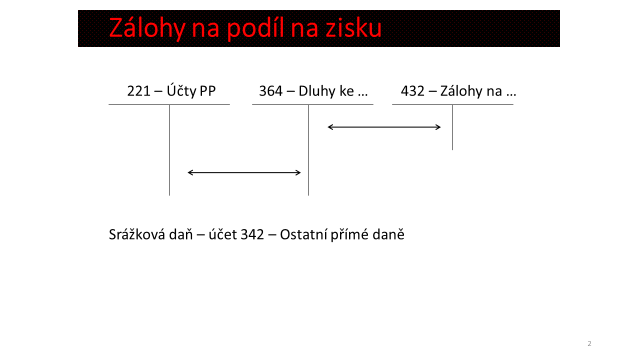 Cizí zdroje financováníO dlouhodobých cizích zdrojích financování účtuje účetní jednotka ve skupině 45 – Rezervy (viz přednáška č. 8 – Rezervy a opravné položky)Pro dlouhodobé cizí zdroje jsou také vymezeny účtové skupiny 46 – dlouhodobé úvěry a 47 – Ostatní dlouhodobé závazky Krátkodobé úvěry se účtují ve skupině 23, Krátkodobé závazky z obchodního styku ve skupině 32 (viz přednáška č. 6 - Pohledávky a závazky z obchodních vztahů) Dlouhodobé úvěry 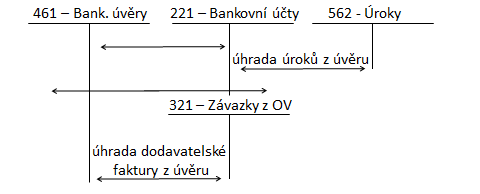 Odložená daň Účetní kategorie Zachycení nákladu na daň z příjmů v správném období a správné výši bez ohledu na ustanovení daňového zákona – odlišný účetní a daňový pohled – dočasný Závazková metoda s rozvahovým přístupem Dočasné rozdíly – zdanitelné (závazek, dluh), odčitatelné (pohledávka)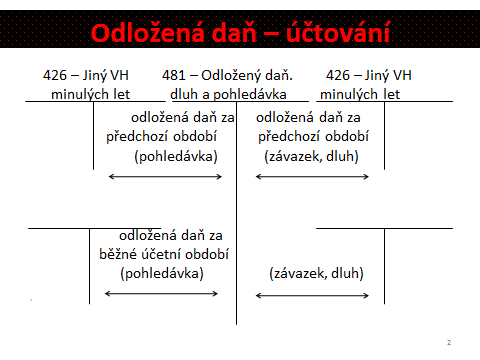 Příklad 1 – Odložená daň Stavby a domy, a. s. mají k 31.12.2023 níže uvedené daňové a zůstatkové ceny dlouhodobého hmotného majetku. Vyčíslete velikost přechodného rozdílu a vypočtěte odloženou daň.Určete, zda vznikla odložená daňová pohledávka nebo odložený daňový závazek (dluh). 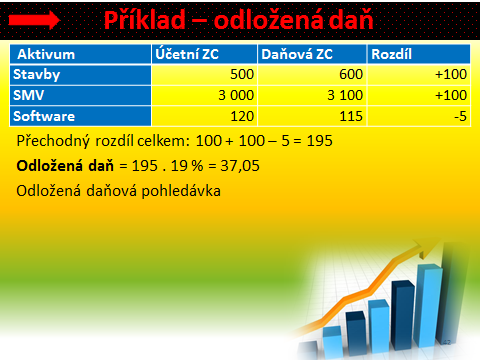 Příklad 2 – Odložená daňÚčetní jednotka pořídila v lednu 2023 osobní automobil. Pořizovací cena automobilu 360 000 Kč. Účetně se bude automobil odepisovat 36 měsíců. Daňový odpis automobilu je rovnoměrný. Určete vliv rozdílnosti hodnot účetních a daňových odpisů na odloženou daň u obchodní společnosti, které účtuje o odložené dani od 1.1.2024. ČísloTextČástkaMDD1.2.3.4.A                               Rozvaha Stavby a domy, s. r. o. k 1.2.2023 v CZK                     VK + ZA                               Rozvaha Stavby a domy, s. r. o. k 1.2.2023 v CZK                     VK + Z Pohl. za upsaný ZK  100 000    0    100 000 Základní kapitál                               400 000 Materiál na skladě       20 000   0      20 000 Výrobky                      60 000    0     60 000 Zboží na skladě           20 000   0      20 000 Účty PP                     200 000   0    200 000                                   400 000   0    400 000                                                          400 000 ČísloTextČástkaMDD1.FAP za nákup stroje (stroj zařazen ihned do užívání)120 0002.FAP za pronájem budovy 45 0003.PPD – úhrada upsaného vkladu 100 0004.FAP za nákup menší výrobní haly (budova ihned zařazena do užívání) 550 0005.ID – účetní odpisyHMV Budovy 40 00070 0006.ID – úpis vkladu 40 0007.PPD – částečná úhrada upsaného vkladu 10 000ČísloTextČástkaMDD1.ID - rozdělení VH: a)   příděl do RF – 5 %b)   příděl do statutárního fondu c)   část zisku bude vyplacena přímo společníkům – podíly na zisku d)   zúčtování neuhrazené ztráty e)   zvýšení základního kapitálu f)   zbylá část zisku zůstane nerozdělená 19 00040 00050 000125 000100 000RokÚZCDZCRozdíl 2023250 000320 4002024130 000240 300202510 000160 2002026080 100202700Celkem 